§12951.  DefinitionsAs used in this chapter, unless the context otherwise indicates, the following terms have the following meanings.  [PL 2021, c. 346, §2 (NEW).]1.  Advisory committee.  "Advisory committee" means the Maine Health Care Provider Loan Repayment Program Advisory Committee established in Title 5, section 12004‑I, subsection 18‑G.[PL 2021, c. 346, §2 (NEW).]2.  Authority.  "Authority" means the Finance Authority of Maine.[PL 2021, c. 346, §2 (NEW).]3.  Direct care worker.  "Direct care worker" means an individual who by virtue of employment generally provides to individuals direct contact assistance with personal care or activities of daily living or has direct access to provide care and services to clients, patients or residents regardless of setting.  "Direct care worker" does not include a certified nursing assistant employed in that person's capacity as a certified nursing assistant.[PL 2021, c. 346, §2 (NEW).]4.  Eligible student loan.  "Eligible student loan" means a student loan obtained as a result of preparation for a health care profession as determined by the authority by rule.[PL 2021, c. 346, §2 (NEW).]5.  Fund.  "Fund" means the Maine Health Care Provider Loan Repayment Program Fund established in section 12953.[PL 2021, c. 346, §2 (NEW).]6.  Health care provider.  "Health care provider" means a person licensed or certified by this State as a medical, dental or behavioral health practitioner and performing within the scope of the person's practice as defined by state law or a person with a professionally recognized medical, dental or behavioral health credential.[PL 2021, c. 346, §2 (NEW).]7.  Program.  "Program" means the Maine Health Care Provider Loan Repayment Program established in section 12952.[PL 2021, c. 346, §2 (NEW).]8.  Underserved area.  "Underserved area" means an area in the State that is a health professional shortage area or medically underserved area or that contains a medically underserved population, as those terms are defined by the federal Department of Health and Human Services, Health Resources and Services Administration.[PL 2021, c. 346, §2 (NEW).]SECTION HISTORYPL 2021, c. 346, §2 (NEW). The State of Maine claims a copyright in its codified statutes. If you intend to republish this material, we require that you include the following disclaimer in your publication:All copyrights and other rights to statutory text are reserved by the State of Maine. The text included in this publication reflects changes made through the First Regular and First Special Session of the 131st Maine Legislature and is current through November 1, 2023
                    . The text is subject to change without notice. It is a version that has not been officially certified by the Secretary of State. Refer to the Maine Revised Statutes Annotated and supplements for certified text.
                The Office of the Revisor of Statutes also requests that you send us one copy of any statutory publication you may produce. Our goal is not to restrict publishing activity, but to keep track of who is publishing what, to identify any needless duplication and to preserve the State's copyright rights.PLEASE NOTE: The Revisor's Office cannot perform research for or provide legal advice or interpretation of Maine law to the public. If you need legal assistance, please contact a qualified attorney.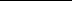 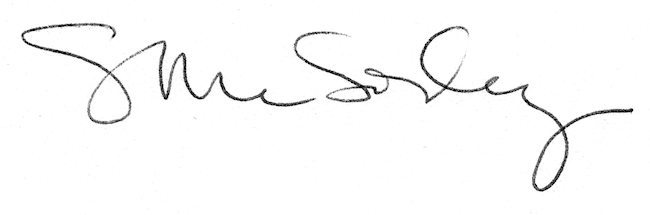 